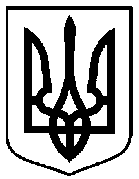 КОНОТОПСЬКА РАЙОННА РАДАВОСЬМЕ СКЛИКАННЯШІСТНАДЦЯТА СЕСІЯРІШЕННЯКонотоп17.03.2023Про звіт заступника голови Конотопськоїрайонної ради про здійснення державної регуляторної політики районною радою у 2022 роціЗаслухавши звіт заступника голови Конотопської районної ради про здійснення державної регуляторної політики районною радою у 2022 році, відповідно до статті 38 Закону України «Про засади державної регуляторної політики у сфері господарської діяльності», керуючись частиною другою статті 43 Закону України «Про місцеве самоврядування в Україні», районна радавирішила:Звіт заступника голови Конотопської районної ради про здійснення державної регуляторної політики районною радою у 2022 році взяти до відома (додається).Заступник голови                                                                Олексій БОЙЧЕНКОДодатокдо рішення районної радивосьмого скликаннявід 17.03.2023Звітзаступника голови Конотопської районної ради про здійснення державної регуляторної політики районною радою у 2022 роціВідповідно до статті 38 Закону України «Про засади державної регуляторної політики у сфері господарської діяльності» голова районної ради щорічно звітує про здійснення державної регуляторної політики виконавчим апаратом районної ради.В умовах забезпечення інформаційної відкритості та відповідно до вимог законів України «Про місцеве самоврядування в Україні», «Про засади державної регуляторної політики у сфері господарської діяльності» Конотопською районною радою здійснюється реалізація державної регуляторної політики.Згідно з регламентом районної ради 8 скликання, організацію реалізації повноважень районної ради у здійсненні державної регуляторної політики покладено на постійну комісію з питань бюджету, фінансів, планування соціально-економічного розвитку, управління комунальною власністю та питань реалізації державної регуляторної політики.З метою інформування громадськості та залучення її до регуляторної діяльності на офіційному веб-сайті Конотопської районної ради функціонує розділ «Регуляторна діяльність». На 2022 рік прийняття регуляторних актів Конотопською районною радою не планувалось, відповідно регуляторні акти не приймались.Заступник голови                                                                Олексій БОЙЧЕНКО